LAW ENFORCEMENT BODY CAMERA TASK FORCE MEETINGTuesday, November 23, 2021, 9:30 a.m. virtually: Click here to join the meeting AGENDACall to order & attendance, 9:30 a.m. to 9:35 a.m.Vote to approve minutes, 9:35 a.m. to 9:40 a.m.Subcommittee updates 9:40 a.m. to 9:55 a.m.Topics not reasonably anticipated/other, 9:55 a.m. to 10:00 a.m.Public comment and listening session, 10:00 a.m. to 11:00 a.m.Adjournment, 11:00 a.m.Upcoming Meetings:November 23, 2021, public listening session 2:00 p.m. – 3:00 p.m.Click here to join the meetingDecember 7, 2021, Task Force Meeting 9:30 a.m. – 11:00 a.m.Click here to join the meeting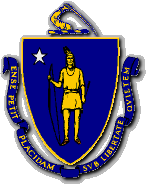 